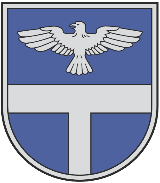 LATVIJAS REPUBLIKALĪVĀNU NOVADA PAŠVALDĪBAReģistrācijas Nr. 90000065595, Rīgas iela 77, Līvāni, Līvānu novads, LV – 5316, tālr.: 65307250, e-pasts: pasts@livani.lvIZRAKSTSLīvānu novada pašvaldības domessēdes protokolsLĪVĀNOS2024. gada 28. marts								Nr. 3-4545. Par nekustamā īpašuma “Zaļās lapas”, Jersikas pagastā, Līvānu novadā atsavināšanu.Nekustamā īpašuma “Zaļās lapas” ar kadastra numuru 7652 001 0031, kas atrodas Jersikas pagastā, Līvānu novadā, īpašuma tiesības uz Līvānu novada pašvaldības vārda 2016. gada 15. novembrī nostiprinātas Jersikas pagasta zemesgrāmatas nodalījumā Nr. 100000561052. Īpašums sastāv no zemes vienības ar kadastra apzīmējumu 7652 001 0167. Zemes vienība nav apbūvēta. Ar Līvānu novada pašvaldības domes 2024. gada 25. janvāra lēmumu Nr. 1-4 “Par pašvaldībai piekrītošās zemes atzīšanu par starpgabalu Līvānu novada Jersikas pagastā” augstāk minētā zemes vienība ir noteikta par starpgabalu.Atsavināšanas likuma 4. panta pirmā daļa noteic, ka atvasinātas publiskas personas mantas atsavināšanu var ierosināt, ja tā nav nepieciešama attiecīgai atvasinātai publiskai personai vai tās iestādēm to funkciju nodrošināšanai. Atbilstoši Atsavināšanas likuma 4. panta ceturtās daļas 1. punktam atsevišķos gadījumos publiskas personas nekustamā īpašuma atsavināšanu var ierosināt zemes īpašnieks vai visi kopīpašnieki, ja viņi vēlas nopirkt zemesgrāmatā ierakstītu ēku (būvi), kas atrodas uz īpašumā esošās zemes, vai zemes starpgabalu, kas piegul viņu zemei.Pašvaldībā saņemts Nekustamā īpašuma sastāvā esošajam zemes starpgabalam (turpmāk – Starpgabals) piegulošās zemes īpašnieka iesniegums, reģistrēts Pašvaldībā 2024. gada 11. janvārī ar Nr. LNP/2.7.1/24/2, kurā izteikta vēlme iegādāties iesniedzēja zemes īpašumam piegulošo Starpgabalu.Atsavināšanas likuma 14. panta otrā daļa nosaka, ka šā likuma 4. panta ceturtajā daļā minētās mantas atsavināšana izsludināma šajā likumā noteiktajā kārtībā (11. pants), uzaicinot attiecīgās personas mēneša laikā iesniegt pieteikumu par nekustamā īpašuma pirkšanu. Ja norādītajā termiņā no minētajām personām ir saņemts viens pieteikums, izsoli nerīko un ar šo personu slēdz pirkuma līgumu par nosacīto cenu. Savukārt Atsavināšanas likuma 14. panta trešā daļa nosaka, ja pieteikumu par nekustamā īpašuma pirkšanu noteiktajā termiņā iesniegušas vairākas šā likuma 4. panta ceturtajā daļā minētās personas (izņemot šā likuma 44. panta ceturtajā daļā un 45. pantā minētos gadījumus), tiek rīkota izsole starp šīm personām šajā likumā noteiktajā kārtībā.Ņemot vērā to, ka Nekustamais īpašums sastāv no zemes starpgabala, tas nav patstāvīgi izmantojams, Starpgabalam piegulošās zemes īpašnieks ir izteicis vēlēšanos iegādāties Nekustamo īpašumu, Nekustamais īpašums nav nepieciešams Pašvaldības funkciju nodrošināšanai, tādejādi var tikt atsavināts likumā noteiktajā kārtībā.Atbilstoši Nekustamā īpašuma valsts kadastra informācijas sistēmas kadastra kartei Starpgabalam pieguļ kopā četri zemes gabali, kas nav Pašvaldības īpašumā.Līvānu novada domes privatizācijas un pašvaldības mantas atsavināšanas komisija 2024. gada 18. martā (lēmuma Nr. 1.3.17/24/10(3)) pamatojoties uz Publiskas personas finanšu līdzekļu un mantas izšķērdēšanas novēršanas likuma 3. panta pirmās daļas 2. punktu, kas noteic, ka publiska persona rīkojas ar finanšu līdzekļiem un mantu lietderīgi, tas ir, manta atsavināma un nododama īpašumā vai lietošanā citai personai par iespējami augstāku cenu, noteica Nekustamā īpašuma nosacīto cenu – 2000,00 EUR (divi tūkstoši eiro un 00 centi).Atsavināšanas likuma 5. panta pirmā daļa noteic, ka atļauju atsavināt atvasinātu publisku personu nekustamo īpašumu dod attiecīgās atvasinātās publiskās personas lēmējinstitūcija. Ņemot vērā minēto un pamatojoties uz Pašvaldību likuma 10. panta pirmās daļas 16. punktu, otrās daļas 1. punktu, 73. panta trešo un ceturto daļu, Publiskas personas finanšu līdzekļu un mantas izšķērdēšanas novēršanas likuma 3. panta 2. punktu, Publiskas personas mantas atsavināšanas likuma 3. panta pirmās daļas 2. punktu, 4. panta pirmo un otro daļu, ceturtās daļas 1. punktu, 5. panta pirmo un piekto daļu, 8. panta otro, trešo, sesto un septīto daļu, 14. panta otro un trešo daļu, 37. panta pirmās daļas 4. punktu, piekto daļu, 41. panta pirmo daļu, Līvānu novada pašvaldības dome atklāti balsojot ar 14 balsīm "Par" (Andrejs Bondarevs, Andris Vaivods, Dace Jankovska, Gatis Pastars, Ginta Kraukle, Ināra Kalvāne, Ivans Matrosovs, Jānis Klaužs, Jānis Magdaļenoks, Maija Spūle, Mārīte Vilcāne, Pēteris Romanovskis, Sanita Pinupe, Valdis Labinskis), "Pret" – nav, "Atturas" – nav, "Nepiedalās" – navNOLEMJ:1. Atļaut atsavināt Pašvaldībai piederošo nekustamo īpašumu ar kadastra numurs 7652 001 0031 “Zaļās lapas”, Jersikas pagasts, Līvānu novads, kas sastāv no zemes vienības 0,1656 ha platībā ar kadastra apzīmējumu 7652 001 0167 (turpmāk –Īpašums).2. Apstiprināt Īpašuma nosacīto cenu 2000,00 EUR (divi tūkstoši eiro un 00 centi). 3. Apstiprināt nekustamā īpašuma “Zaļās lapas”, Jersikas pagastā, Līvānu novadā izsoles noteikumus (pielikumā).4. Līvānu novada domes Privatizācijas un pašvaldības mantas atsavināšanas komisijai publicēt sludinājumu oficiālajā izdevumā „Latvijas Vēstnesis”, Līvānu novada interneta vietnē www.livani.lv un organizēt izsoli.Pielikumā: izsoles noteikumi uz 4 lpp.Sēdes vadītājs				/paraksts/			Andris VaivodsProtokolētāja				/paraksts/			Inta RaubiškaIZRAKSTS PAREIZSLīvānu novada pašvaldības administrācijasPersonāla vadības un administratīvās nodaļas vadītāja		Inta RaubiškaLīvānos, 2024. gada 4. aprīlī